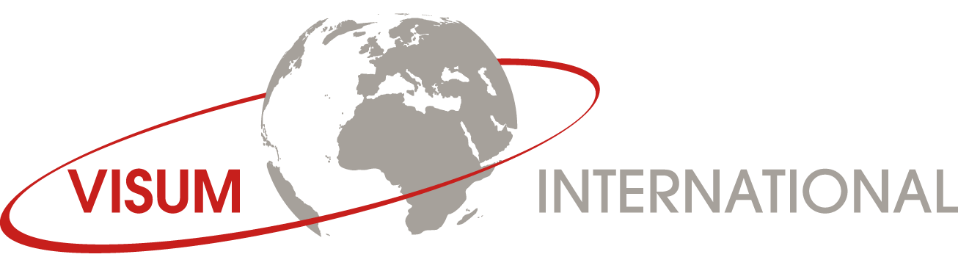 MachtigingHierbij machtig ik Visum International om voor mij een visum te verzorgen bij de Ambassade van Indonesie te Den-HaagNaam                             : ………………………………………………………………………………………………………………………..Voornaam                     : ……………………………………………………………………………………………..............................Adres                              : ………………………………………………………………………………………………………………………..Postcode,Woonplaats : ………………………………………………………………………………………………………………………..Telefoonnummer         : ………………………………………………………………………………………………………………………..Plaats: ……………………………………………………………………………………….Datum: ………………………………………………………………………………………Handtekening: …………………………………………………………………………….